Formularz konsultacyjny 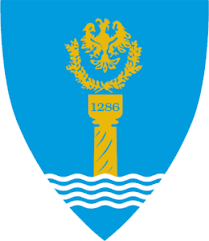 dotyczący konsultacji społecznych mających na celu zebranie od mieszkańców Gminy Reńska Wieś wniosków, uwag i opinii w sprawie wyznaczenia obszaru zdegradowanego i obszaru rewitalizacji.Wypełniony formularz należy przesłać elektronicznie na adres: ug@renskawies.pl lub 
w formie pisemnej złożyć w Urzędzie Gminy w Reńskiej Wsi (ul. Pawłowicka 1, 
47-208 Reńska Wieś) w terminie do 17.10. 2021 roku.Informacje o zgłaszającym uwagę:WNIOSKI, UWAGI I OPINIE W SPRAWIE WYZNACZENIA OBSZARU ZDEGRADOWANEGO I OBSZARU REWITALIZACJI W GMINIE REŃSKA WIEŚWyrażam opinię:jako osoba fizycznaWyrażam opinię:reprezentując następującą instytucję:publicznąprywatnąinne…………………………Lp.WNIOSKI, UWAGI I OPINIE W SPRAWIEWYZNACZENIA OBSZARUZDEGRADOWANEGO I OBSZARUREWITALIZACJIUzasadnienie123